                                                  ОБЪЯВЛЕНИЕ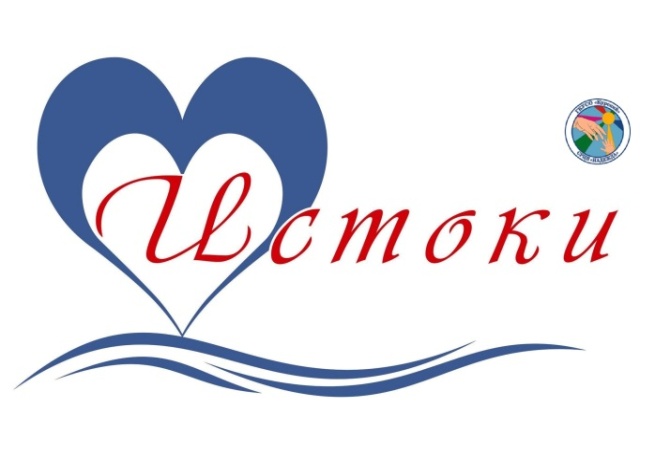 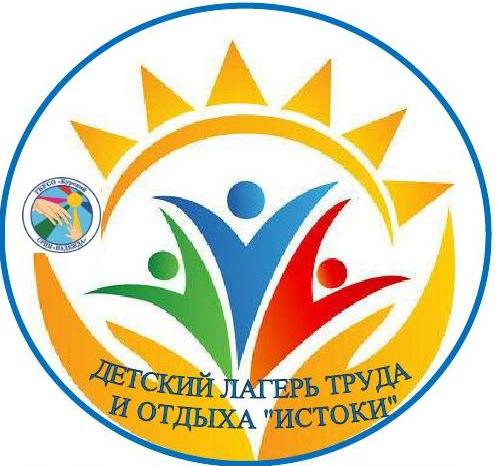 по вопросу трудоустройстваподростков на период летних каникул          Государственное казенное учреждение социального обслуживания «Курский социально – реабилитационный центр для несовершеннолетних «Надежда» информирует о том, что в учреждении ведется подготовительная работа к открытию в период с 04.07.2023г. по 24.07.2023г. детского лагеря труда и отдыха с дневным пребыванием для несовершеннолетних, находящихся в трудной жизненной ситуации.Принимаются несовершеннолетние в возрасте от 14 до 17 лет, не имеющих медицинских противопоказаний и при наличии необходимых документов, подтверждающих социальный статус семьи подростка.Режим работы лагеря:8.00  - 8.30 - сбор  несовершеннолетних (доставка в учреждение),8.30  - 8.45– завтрак,9.00 - 11.00 – трудовой десант,11.00 –11.15 доставка в учреждение, отдых,11.15-12.00 – гигиенические процедуры,12.00- 12.30 – обед,12.30 - 13.30 – развлекательно – познавательные  и оздоровительные мероприятия,13.30 – 14.00 доставка несовершеннолетних домойСписок документов необходимых для оформления в детский  лагерь труда и отдыха «Истоки»:1. ИНН2. СНИЛС3. Паспорт несовершеннолетнего (копия)4. Трудовая книжка (при наличии)5. Мед/справка (070-У-04)6. Документы, подтверждающие статус семьи (малоимущая)7. №расчетного счета СБ, для перечисления зар/платы 8.Учетная запись на портале Госуслуги.9. Документы, удостоверяющие личность родителя (законного представителя).При наличии данного пакета документов родителем (законным представителем) заполняется заявление о зачислении в лагерь, заключается договор. По вопросу трудоустройства подростков на период летних каникул обращаться к специалистам отделения помощи семье и детям ГКУСО «Курский СРЦН «Надежда» с 8.00до 16.12 по адресу: ст. Курская, ул. Мира, д.30также можно получить консультацию по телефону:8(87964) 6-50-97; 8(87964) 6-50-98, 8 961 492-31-03 или задать вопрос по электронной почте: srcn08@mincos26.ru        http://курский-срцн.рф  Администрация ГКУСО «Курский СРЦН «Надежда» 